BoliviaBoliviaBoliviaBoliviaMay 2027May 2027May 2027May 2027MondayTuesdayWednesdayThursdayFridaySaturdaySunday12Labour Day3456789101112131415161718192021222324252627282930Corpus Christi
Mother’s Day31NOTES: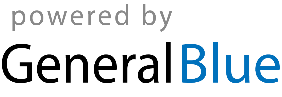 